Publicado en Ciudad de México el 17/05/2024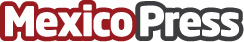 Montepío Luz Saviñón, pilar de apoyo social para los mexicanosDesde su fundación en 1902, Montepío Luz Saviñón mantiene su espíritu de solidaridad hacia la comunidad mexicanaDatos de contacto:Antonio VelaMLS(55) 5488-9088Nota de prensa publicada en: https://www.mexicopress.com.mx/montepio-luz-savinon-pilar-de-apoyo-social Categorías: Nacional Finanzas Sociedad Solidaridad y cooperación http://www.mexicopress.com.mx